РЕШЕНИЕ15.03.2021                                                                                                     № 31Об отмене  решения Совета депутатов муниципального образования Рязановский сельсовет № 110 от 29.11.2019г. Рассмотрев протест прокурора района от 12.03.2021 № 07-01-2021 на решение Совета депутатов муниципального образования Рязановский сельсовет  № 110 от 29.11.2019 «Об утверждении муниципальной программы «Реализация муниципальной политики в администрации муниципального образования Рязановский сельсовет Асекеевского района на 2020-2025 годы»» Совет депутатов решил:1. Решение Совета депутатов Рязановского сельсовета № 110 от 29.11.2019 «Об утверждении муниципальной программы «Реализация муниципальной политики в администрации муниципального образования Рязановский сельсовет Асекеевского района на 2020-2025 годы»», отменить.2. Настоящее решение вступает в силу после его официального обнародования.Председатель Совета депутатов                                                  С.С. СвиридоваГлава муниципального образования                                          А.В. Брусилов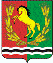 СОВЕТ ДЕПУТАТОВМУНИЦИПАЛЬНОГО ОБРАЗОВАНИЯ РЯЗАНОВСКИЙ СЕЛЬСОВЕТАСЕКЕЕВСКОГО РАЙОНА ОРЕНБУРГСКОЙ ОБЛАСТИчетвертого созыва